* Any identified risk which has a rating >9 must be communicated with the Quality ManagerRisk assessment matrixAcceptable RiskRisk is tolerable as long as it is well managed and controlled.  In addition to identified hazards, all incidents claims and complaints will be risk assessed according to the following process and investigated according to the severity or the consequence and likelihood of (re)occurrence.All Risk Assessments within the Trust will identify:The hazards within the Task/ area being assessed inherent in the work undertaken who and how many people would be affectedhow often specific events are likely to happen (may be based on frequency of previous occurrence):how severe the effect or consequence would behow controllable the hazards are.Acceptable risk will be determined using the following traffic light system:Severity/consequenceGiven the (in) adequacy of the control measures, how serious the consequences are likely to be for the group, patient or Trust if the risk does occur (using the matrix).LikelihoodGiven the (in) adequacy of the control measures for each risk, decide how likely the risk is to happen according to the following guide.  Scores range from 1 for rare to 5 for very likely.Risk Score is determined by Severity x Likelihood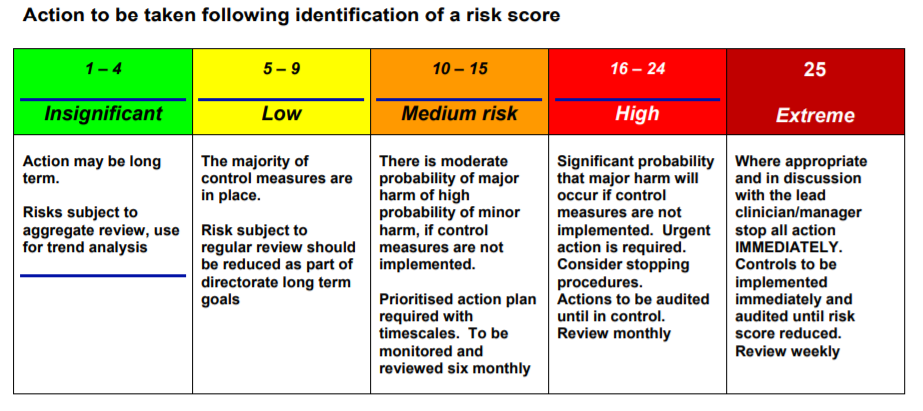 Department/Location/Project: Urology, ED Minors, Children’s ward & OP, Parry ward, Riverside GUM clinic, Maternity. SOP Document Reference Number: SOP/POCT/60Risk Assessor(s): N. HodgesHighest Risk Rating Identified*:Date of assessment: 9/03/2022Informed QM of any Risk Score >9: NADescription of riskExisting control/ safeSystem of workInitial Risk Rating(S X L=  RR)Initial Risk Rating(S X L=  RR)Initial Risk Rating(S X L=  RR)Initial Risk Rating(S X L=  RR)What further action is requiredWhat further action is requiredResponsible person and target date for completionResponsible person and target date for completionFinal Risk Rating(S X L=  RR)Final Risk Rating(S X L=  RR)Final Risk Rating(S X L=  RR)As a result of analysing patient urine samples, there is a risk of contact with urine. Urine samples carry a low risk of infection, there is however a risk of sample spillage causing insufficient volume. Gloves should be worn when handling the urine sample. Urinalysis takes place in sluice rooms away from other staff and patients. Urine samples can be transferred from collection bowl to universal pot or urine sample tube to be moved from patient to urinalysis meter. The SOP states the strip port should be cleaned after each strip to remove excess urine.122As a result of incorrect use of the urinalysis reader, there is a risk of damage to the reader, the dipsticks not having all pads covered in urine, the dipstick not being placed onto the sample port correctly. These could result in damage that causes the reader to be out of action for a period of time. Incomplete dipping or incorrect position of stick will result in incorrect results being produced which may affect patient care or treatment.The SOP, flow chart and competency documents are provided on the intranet to guide staff in the correct use/maintenance of the readers. 236Introduce access control to allow only trained users to use the meters. Train ward trainers to allow cascade training.Introduce access control to allow only trained users to use the meters. Train ward trainers to allow cascade training.N. Hodges April 2022N. Hodges April 202222122As a result of the urinalysis reader being plugged into the mains power there is a risk of electrocution to staff using the reader.All plugs are PAT testing yearly by the trust. Cleaning should only be done when the reader is switched off.212As a result of manual transcription there is a risk of the results being transcribed into the patients notes incorrectly.The results are printed onto paper which can be taken to the patient notes to be transcribed and double checked.Patient ID should be entered into the reader for every sample so it can be retrieved after analysis if required for confirmation. Trained individuals only should perform analyses on ward. Competence must be assessed236To move results electronically into the patient record.To move results electronically into the patient record.April 2022April 202222122Consequence score (severity levels) and examples of descriptors Consequence score (severity levels) and examples of descriptors Consequence score (severity levels) and examples of descriptors Consequence score (severity levels) and examples of descriptors Consequence score (severity levels) and examples of descriptors 12345DomainsNegligibleMinorModerateMajorCatastrophicImpact on the safety of patients, staff or public (physical/psychological harm) Minimal injury requiring no/minimal intervention or treatment. No time off workMinor injury or illness, requiring minor intervention Requiring time off work for ≤3 days Increase in length of hospital stay by 1-3 days Moderate injury  requiring professional intervention Requiring time off work for 4-14 days Increase in length of hospital stay by 4-15 days RIDDOR/agency reportable incident An event which impacts on a small number of patientsMajor injury leading to long-term incapacity/ disability Requiring time off work for >14 days Increase in length of hospital stay by >15 days Mismanagement of patient care with long-term effects Incident leading  to death Multiple permanent injuries or irreversible health effectsAn event which impacts on a large number of patients Quality/complaints/audit Peripheral element of treatment or service suboptimal Informal complaint/inquiry Overall treatment or service suboptimal Formal complaint (stage 1) Local resolution Single failure to meet internal standards Minor implications for patient safety if unresolved Reduced performance rating if unresolved Treatment or service has significantly reduced effectiveness Formal complaint (stage 2) complaint Local resolution (with potential to go to independent review) Repeated failure to meet internal standards Major patient safety implications if findings are not acted on Non-compliance with national standards with significant risk to patients if unresolved Multiple complaints/ independent review Low performance rating Critical report Totally unacceptable level or quality of treatment/service Gross failure of patient safety if findings not acted on Inquest/ombudsman inquiry Gross failure to meet national standards Human resources/ organisational development/ staffing/ competence Short-term low staffing level that temporarily reduces service quality (< 1 day) Low staffing level that reduces the service quality Late delivery of key objective/ service due to lack of staff Unsafe staffing level or competence (>1 day) Low staff morale Poor staff attendance for mandatory/key training Uncertain delivery of key objective/service due to lack of staff Unsafe staffing level or competence (>5 days) Loss of key staff Very low staff morale No staff attending mandatory/ key training Non-delivery of key objective/service due to lack of staff Ongoing unsafe staffing levels or competence Loss of several key staff No staff attending mandatory training /key training on an ongoing basis Statutory duty/ inspections No or minimal impact or breech of guidance/ statutory duty Breach of statutory legislation Reduced performance rating if unresolved Single breech in statutory duty Challenging external recommendations/ improvement notice Enforcement action Multiple breeches in statutory duty Improvement notices Low performance rating Critical report Multiple breeches in statutory duty Prosecution Complete systems change required Zero performance rating Severely critical report Adverse publicity/ reputation Rumours Potential for public concern Local media coverage – short-term reduction in public confidence Elements of public expectation not being met Local media coverage –long-term reduction in public confidence National media coverage with <3 days service well below reasonable public expectation National media coverage with >3 days service well below reasonable public expectation. MP concerned (questions in the House) Total loss of public confidence Business objectives/ projects Insignificant cost increase/ schedule slippage <5 per cent over project budget Schedule slippage 5–10 per cent over project budget Schedule slippage 10–25 per cent over project budget Schedule slippage Key objectives not met Incident leading >25 per cent over project budget Schedule slippage Key objectives not met Finance including claims Small loss Risk of claim remote Loss of 0.1–0.25 per cent of budget Claim less than £10,000 Loss of 0.25–0.5 per cent of budget Claim(s) between £10,000 and £100,000 Uncertain delivery of key objective/Loss of 0.5–1.0 per cent of budget Claim(s) between £100,000 and £1 millionPurchasers failing to pay on time Non-delivery of key objective/ Loss of >1 per cent of budget Failure to meet specification/ slippage Loss of contract / payment by results Claim(s) >£1 million Service/business interruption Environmental impact Loss/interruption of >1 hour Minimal or no impact on the environment Loss/interruption of >8 hoursMinor impact on environment Loss/interruption of >1 day Moderate impact on environment Loss/interruption of >1 week Major impact on environment Permanent loss of service or facility Catastrophic impact on environment ScoreDescriptorDescription1RareExtremely unlikely to happen/recur – may occur only in exceptional circumstances – has never happened before and don’t think it will happen (again)2UnlikelyUnlikely to occur/reoccur but possible.   Rarely occurred before, less than once per year.  Could happen at some time3PossibleMay occur/reoccur.  But not definitely.  Happened before but only occasionally - once or twice a year4LikelyWill probably occur/reoccur.  Has happened before but not regularly – several times a month.  Will occur at some time.5Very LikelyContinuous exposure to risk.  Has happened before regularly and frequently – is expected to happen in most circumstances.  Occurs on a daily basisConsequenceConsequenceConsequenceConsequenceConsequenceLikelihood1Insignificant2Minor3Moderate4Major5Catastrophic5 – Almost certain5101520254 - Likely481216203 – Possible36912152 – Unlikely2468101 - Rare12345